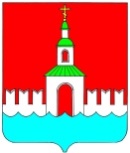 АДМИНИСТРАЦИЯ   ЮРЬЕВЕЦКОГОМУНИЦИПАЛЬНОГО РАЙОНАИВАНОВСКОЙ ОБЛАСТИРАСПОРЯЖЕНИЕот  03.08.2016 № 441           г. ЮрьевецО ВЫДЕЛЕНИИ И ОБОРУДОВАНИИ СПЕЦИАЛЬНЫХ МЕСТ ДЛЯ РАЗМЕЩЕНИЯ ПРЕДВЫБОРНЫХ ПЕЧАТНЫХ АГИТАЦИОННЫХ МАТЕРИАЛОВ	В соответствии с пунктами 7 статьи 54 Федерального закона от 12.06.2002 N 67-ФЗ "Об основных гарантиях избирательных прав и права на участие в референдуме граждан Российской Федерации" (с изменениями) и Федеральным законом от 22.02.2014 г. № 20-ФЗ "О выборах депутатов Государственной Думы Федерального собрания Российской Федерации» (в действующей редакции), в целях упорядочения размещения печатных агитационных материалов в период проведения предвыборной кампании по выборам депутатов Государственной Думы Федерального собрания Российской Федерации седьмого созыва,	1. Утвердить на период выборной кампании по выборам депутатов Государственной Думы Федерального собрания Российской Федерации седьмого созыва перечень специальных мест для размещения предвыборных печатных агитационных материалов согласно приложению.	2.Рекомендовать главам сельских поселений (Гарновой Г.И., Вудрицкой Е.С., Солоухину В.В.) совместно с территориальной избирательной комиссией Юрьевецкого муниципального района (Маркичева С.Ю.) осуществлять постоянный контроль за размещением предвыборных печатных агитационных материалов и при выявлении фактов размещения их в неустановленных местах принимать меры в соответствии с законодательством Российской Федерации.	3. Размещение предвыборных печатных агитационных материалов в помещениях, на зданиях, сооружениях и иных объектах немуниципальной собственности считать возможным только с согласия собственников указанных объектов.	4. Запрещается вывешивать (расклеивать, размещать) печатные агитационные материалы на памятниках, обелисках, зданиях, сооружениях и в помещениях, имеющих историческую, культурную или архитектурную ценность, а также в зданиях, в которых размещены избирательные комиссии, помещения для голосования, и на расстоянии менее  от входа в них.	5. Опубликовать настоящее распоряжение в газете «Волга» и разместить на официальном сайте администрации Юрьевецкого муниципального района.	6. Контроль за исполнением распоряжения оставляю за собой. Глава Юрьевецкого муниципального района                                                     Ю.И. Тимошенко                                                                             Приложение								к распоряжению 								администрации района								№ 441 от 03.08.2016г.                         Перечень специальных мест для размещения предвыборных печатных агитационных материалов№избира-тельного участкаМесто нахождения агитационных материаловНаименование рекламной конструкции758ул. Школьная, д. 15ул. Суворова, 15ул. Нахимова, д. 35рекламный щитстенддоска объявлений 759ул. 40 лет ВЛКСМ магазин ИП Омарашвили доска объявлений 760Площадь Георгиевская ул. 25 Октября, д. 61стенд стенд761 городской сад ул. Советская, д. 106астендрекламный щит  762ул. Текстильная, д. 3ул. Октябрьская, д. 2доска объявлений рекламный щит763пр. Мира, д. 26стенд764ул. Пушкина, д. 17-к доска объявлений765с. Тихон- Воля, сельская библиотекастенд766д. Лобаны, сельская библиотекастенд 767д. Пелевино, Дом культурысельская библиотека рекламный щитдоска объявлений 768с. Дорки магазин ИП Блинова С.В.рекламный щит769с. Елнать ИП Зерновап. Затон ИП Сергеева доска объявлений рекламный щит 770д. Михайлово бывший учебный корпус ПУ № 20 магазин ИП Зернова Г.Н. д. Ваньково магазин Сергеева Р.Р.доска объявленийдоска объявленийдоска объявлений771 д. Ямская, ул. Молодежная, д. 24 магазин ИП Штурмина доска объявлений772с. Соболево, ул. Молодежная, д. 7 магазин ИП Муравьев с. Соболево, ул. Полевая-3, д. 1 Дом культуры с. Соболево, ул. Молодежная, д. 4 ФАП доска объявленийдоска объявленийдоска объявлений773д. Щекотиха, ул. Мичурина, д. 1а магазин ИН Жандаровой Н.В.д. Щекотиха, ул. Мичурина, д. 1б магазин ИН Муравьев А.Д. д. Гарь, ул. Почтовая, д. 5 нежилое здание д. Щекотиха, ул. Мира, д. 2. ФАПдоска объявленийдоска объявленийдоска объявленийдоска объявлений774д. Костяево Большое, ул. Зеленая, д. 2а, магазинд. Костяево Большое, ул. Зеленая, д. 1а, Дом культуры доска объявленийстенд775с. Обжериха, Дом культурыс. Жуковка, Дом культурыдоска объявленийдоска объявлений776с. Новленское, Дом культурыдоска объявлений 